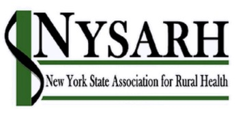 2021 Donation ProspectusWhat is NYSARH?The NYS Association for Rural Health (NYSARH) is a not-for-profit, non-partisan, grassroots organization working to preserve and improve the health of the residents of rural New York State.  NYSARH membership includes representatives of all facets of the rural health care industry, as well as individuals and students.  On many different levels, NYSARH serves individuals, consumers, non-profit organizations, government agencies and officials, health care facilities, emergency medical service providers, long-term care organizations, businesses, universities, foundations, associations, and other stakeholders in rural health.www.nysarh.orgWhy should you support NYSARH?NYSARH is the only statewide association focused on the needs of rural health, healthcare and wellbeing.  Two-thirds of New York State is rural.  NYSARH is an effective way for your message to reach this audience.The NYSARH newsletter is Distributed to 1000+ email addresses and remains live on NYSARH website.  The monthly webinars typically attract 50+ attendees and are also posted on the NYSARH website.  NYSARH recently acquired access to continuing education credits for the webinars.  Your contribution may make a real difference in access to rurally focused education to providers working in Upstate New York.NYSARH has joined the NYS Public Health Association, NYS Association for County Health Officials and the NYS Conference of Environmental Health Directors to provide a conference this spring.  For more information please contact:Sara Wall BollingerDirector for Strategic DevelopmentNew York State Association for Rural Health (NYSARH)sara@nysarh.orgNYSARH Contribution OpportunitiesMission Partner							$2,500Sponsorship Includes:Banner on NYSARH website for two weeks each quarter; total of eight weeksLink to Sponsor website on NYSARH website for twelve monthsAcknowledgement in four quarterly newslettersWebsite Partner							$1,000Sponsorship Includes:Banner on NYSARH website for three weeksLink to Sponsor website on NYSARH website for three monthsAcknowledgement in one quarterly newsletter							Webinar Sponsor							$500Sponsorship Includes:Acknowledgement on one webinarLink to Sponsor website on one webinarNeed to clear with University of Rochester CME unitNewsletter Sponsor						$250Sponsorship Includes:Link to Sponsor website in one quarterly newsletterHalf-page Ad in one quarterly newsletterAdvocacy Supporter						$100Sponsorship Includes:Link to Supporter website in one quarterly newsletterQuarter-page Ad in one quarterly newsletterContinuing Education Supporter				$ 75Sponsorship Includes:Acknowledgement on one webinarSocial Media Supporter						$50Sponsorship Includes:Acknowledgement on one Facebook and one Linked In postStudent Member Scholarship					$20Sponsorship Includes:Acknowledgement in one quarterly newsletter